ΑΙΤΗΣΗ ΠΑΡΑΛΑΒΗΣ ΥΛΙΚΩΝΠαρακαλούμε να μας χορηγήσετε τα παρακάτω υλικά:            ΕΓΚΡΙΝΕΤΑΙ                        ΕΓΚΡΙΝΕΤΑΙ                          ΕΓΚΡΙΝΕΤΑΙ               Ο  ΠΡΟΪΣΤΑΜΕΝΟΣ                   Ο  ΔΙΕΥΘΥΝΤΗΣ                     Ο ΑΝΤΙΔΗΜΑΡΧΟΣ                  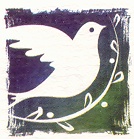 ΔΗΜΟΣ ΠΕΡΙΣΤΕΡΙΟΥΔΙΕΥΘΥΝΣΗ ………………………               Περιστέρι     /    /2024ΤΜΗΜΑ  ……………………………ΚΩΔΙΚΟΣ ΕΙΔΟΥΣΠΕΡΙΓΡΑΦΗ ΕΙΔΟΥΣΠΟΣΟΤΗΤΑΚΩΔΙΚΟΣΑΠΟΘ.ΧΩΡΟΥ